Декада русского языка и литературы Русский язык – это «СОЮЗ ВОЛШЕБНЫХ ЗВУКОВ, ЧУВСТВ И ДУМ» (А.С.Пушкин)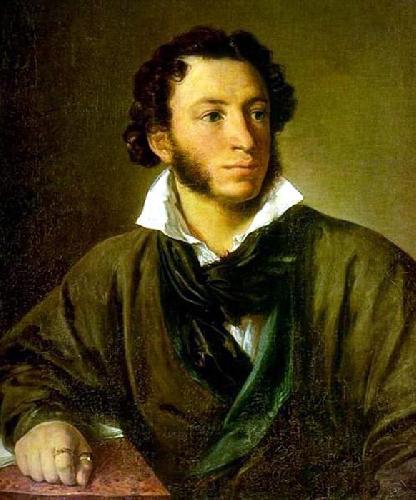 26 января – 12февраля 2024 г.Цель: активизация познавательного интереса к русскому языку и литературе, чтению.Задачи:Совершенствовать навык выразительного чтения.Расширять читательский кругозор.3. Развивать языковую интуицию, логическое мышление, способность каждого ребенка работать в команде.     4. Формировать коммуникативные умения.     5. Помочь обучающимся раскрыть свой творческий потенциал.ДатаМероприятиеКлассыОтветственный26.01.2429.01.24	Городская олимпиада по русскому языку «Малая глаголица»Урок «Литературный суд над Евгением Онегиным» (9 «а» класс)Выставка книг, посвященных русским  писателям и поэтам. Оформление газет, посвящённых Неделе русского языка и литературы.5 – 11 классы5 – 9 классы5-11 классыЛебезова Е.П.Лебезова Е.П.Библиотекарьучителя русского языка30.01.24Конкурс «Рисунок + цитата»Конкурс каллиграфии «Красота человека в красоте его письма».Флешмоб на переменах5-8 классы6-е классы5-е классыЖуков Э.В, Южанинова М.С., Томилина Е.Г., Куликова К.В.Куликова К.В., Томилина Е.Г.Южанинова М.С.31.01.24Конкурс «Сложи стихотворение»Школьный конкурс чтецов «Классика всегда жива"Представление презентаций, посвященных творчеству А.С.Пушкина, А.П. Гайдара, Д. А. Гранина9-11 классы5-11 классы9-е классыЛебезова Е.П.Жуков Э.В.,Шестерина Н.А.учителя русского языка и литературыШестерина Н.А.07.02.24В течение декады1.02.24« Страница-24». Чемпионат по чтению вслухИгра «Главный редактор»Конкурс фотографии «Моя любимая книга»Творчество поэта Спиридона Дрожжина (библиотека им.Дрожжина)5-11 классы7классы5-11 классы5 –е классыучителя русского языка и литературыЖуков Э.В.Шестерина Н.А. учителя русского языка и литературыЮжанинова М.С.02.02.2406.02.7.02.24В течение декады07.0211.02.2412.02.24Урок «Литературный суд над Раскольниковым»Литературная игра для старшеклассников (библиотека им.Дрожжина)Литературное утро «К вам Александр Сергеевич…»Конкурс газет и коллажейПроект «Я б в учителя пошел…»Городской конкурс чтецов «Живое пушкинское слово»Региональная олимпиада по русскому языку «Человек и книга»Закрытие декады .Подведение итогов10 «а»класс10 «а» класс9 «а» класс5-11 класс5 – 11 классы 10 «а»,5 – е классы3-8 классы8-11 классыЛебезова Е.П.Лебезова Е.П.Учителя русского языка и литературыучителя русского языка и литературыЛебезова Е.П.,Южанинова М.С.Лебезова Е.П.Лебезова Е.П.Куликова К.В.Лебезова Е.П.Лебезова Е.П.